After care InstructionsPlease read and follow instructions carefully. Your aftercare is extremely important for the outcome of your treatment.Eyelash Extensions By following these instructions, you’ll extend the health and life your lashes, along with promoting alignment and minimise excess fall out. Touch-up appointments will need to be made every 2 - 3 weeks. For 24hrs You must leave your lashes completely alone – no brushing or aftercare, keep dry, avoid hot showers, saunas, and no swimming. After 24 hours: Wash lashes every 2 days using CTMs foaming oil-free lash shampooDon't pick or rub those extensions.No eyelash curling or mascaraBrush your lashes every morning Don’t use oil-based products on the eyes. CTM aftercare bag will have everything you need to maintain your gorgeous lashes! Henna Brows & Eyelash Tinting 24hrs avoid: Water, heat, makeup, sunbathing, swimming and saunas. Don’t rub your browsAvoid oil based makeup removers and exposure to sunlight which can fade the tint faster. We are here for you and urge you to contact us if you have any questions or concerns. We truly want all of our clients happy and rest assured, will have the best outcome. xxTO BOOK your next appointment, Please visit our website or Instagram page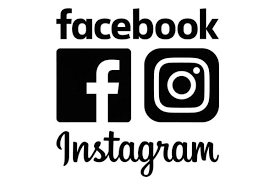 Follow us for Promos, Competitions & News www.cosmetictattooingmelbourne.com.au | Email: info@cosmetictattooandbeauty.com.au |Tel: 0412 144 015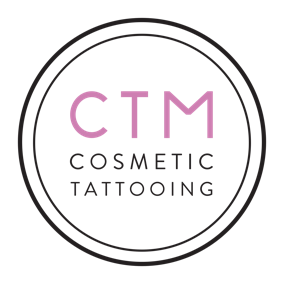 